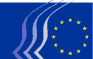 Europeiska ekonomiska och sociala kommitténBryssel den 18 juni 2018Innehåll:1.	Economic and Monetary Union, Economic and Social Cohesion	32.	Single Market, Production and Consumption	53.	Transport, Energy, Infrastructure and the Information Society	84.	External Relations	95.	Agriculture, Rural Development and the Environment	116.	Employment, Social Affairs and Citizenship	18Följande yttranden antogs vid plenarsessionen den 23 maj 2018:Ekonomiska och monetära unionen, ekonomisk och social sammanhållningPaketet om momsreformen (II)Föredragande:	Petru Sorin Dandea (Arbetstagargruppen – RO)Referens:COM(2018) 20 final - 2018/0005(CNS)	COM(2018) 21 final - 2018/0006(CNS)	COM(2018) 783 final - 2017/0248(CNS)	COM(2018) 706 final - 2017/0349(CNS)	EESC-2017-05457-00-00-AC-TRAHuvudpunkter:EESK:s ståndpunkt:EESK välkomnar kommissionens förslag och rekommenderar att medlemsstaterna snabbt antar och genomför dem, med tanke på att den alltför stora fragmenteringen av mervärdesskattesystemet på den gemensamma marknaden ger upphov till omotiverade hinder för småföretags utveckling.Kommittén instämmer i kommissionens mål att åtgärderna i det aktuella paketet ska vara till fördel för slutkonsumenten, och påpekar att den "negativa förteckningen" inte i onödan bör inskränka medlemsstaternas frihet att fastställa reducerade skattesatser för vissa produkter av allmänt intresse.Kommittén vill uppmärksamma medlemsstaterna på viktiga aspekter i det mervärdesskattesystem som gäller för organisationer och sammanslutningar som tillhandahåller assistans till missgynnade personer. Kommittén anser därför att EU-institutionerna och medlemsstaterna bör undanta dessa organisationer från mervärdesskattesystemet.EESK instämmer i kommissionens förslag om att tillåta medlemsstaterna att använda två reducerade skattesatser på minst 5 % samt en reducerad skattesats som är lägre än 5 %, och anser att de bör tillämpas på vissa klasser av varor och tjänster, vilket vissa medlemsstater gör. Kommittén uppmanar medlemsstaterna att behålla de nedsättningar som för närvarande tillämpas på vissa klasser av varor eller tjänster av allmänt intresse.EESK uppmanar medlemsstaterna att tillhandahålla de mänskliga, finansiella och logistiska resurser som krävs för de institutioner som ansvarar för att bekämpa brottslighet på mervärdesskatteområdet, för att garantera ett smidigt genomförande av bestämmelserna i förordningen, i enlighet med kommissionens förslag.Kommittén anser att de ambitiösa mål som kommissionen fastställt i detta lagstiftningspaket endast kan uppnås i den mån som medlemsstaterna vidtar de åtgärder som krävs för att anta det slutgiltiga mervärdesskattesystemet inom rimlig tid.Kontakt: 	Jüri Soosaar	(Tfn +32 25469628 – e-post: juri.soosaar@eesc.europa.eu)Inre marknaden, produktion och konsumtionFöretag inom den sociala ekonomin/migranterFöredragande:	Giuseppe Guerini (Mångfald Europa – IT)Referens:EESC-2017-04769-00-00-AC-TRA	Yttrande på eget initiativHuvudpunkter:EESK:s ståndpunkt:Företagen inom den sociala ekonomin spelar en grundläggande roll genom att vara verksamma inom fyra nyckelaspekter av migranternas integrationsprocess: hälsa och stöd, boende, utbildning, arbete och aktiv integrering.EESK anser att företagen inom den sociala ekonomin, utöver nya arbetstillfällen, även kan främja och stödja migranters och flyktingars företagande och tillträde till ekonomisk verksamhet.Kommittén uppmanar EU-institutionerna att prioritera politik som inriktas på företagen inom den sociala ekonomin, såsom EESK också efterlyste i sitt bidrag till kommissionens arbetsprogram 2018.Kontakt:	Marie-Laurence Drillon	(Tfn +32 25468320 – e-post: marie-laurence.drillon@eesc.europa.eu)VarupaketetFöredragande:Jorge Pegado Liz (Mångfald Europa – PT)Referens:COM(2017) 787 final	COM(2017) 795 final – 2017/353 (COD)	COM(2017) 796 final – 2017/354 (COD)	EESC-2018-00201-00-00-AC-TRAHuvudpunkter:EESK:s ståndpunkt:EESK välkomnar det komplexa arbete som kommissionen har genomfört i form av det åtgärdspaket som här granskas, men anser att det nuvarande förslaget bör innehålla en regel som förstärker medlemsstaternas skyldighet att kontrollera marknaden, i synnerhet skyldigheten att lämna in rapporter (var tredje månad) till kommissionen om vilka åtgärder och kontroller som genomförts.EESK upprepar att försiktighetsprincipen bör ingå bland de allmänna principerna för marknadskontroll, dvs. att den ska vara en av grundstenarna när beslut fattas i dessa frågor.EESK anser att det är viktigt att inte bara föreskriva att Europeiska kommissionen har en skyldighet att lägga fram regelbundna rapporter om Rapex-mekanismen (systemet för snabbt informationsutbyte) utan även att konsumenter och företagen samt deras intresseorganisationer ska ha tillgång till mer information än den som är offentligt tillgänglig.EESK framhåller att den gemensamma europeiska tullstrategin måste stärkas i syfte att säkerställa att mänskliga och materiella resurser utnyttjas på bästa sätt för genomförandet av de åtgärder som föreskrivs i förslaget, och rekommenderar i detta hänseende också att avtalen om ömsesidigt bistånd med alla handelspartner förstärks.EESK anser att frågan om marknadskontroll avseende försäljning via internetplattformar och bedömning av nya risker för konsumenter som använder internetanslutna enheter borde beaktas i detta förslag.Kontakt:	Jana Valant	(Tfn +32 25468924 – e-post: jana.valant@eesc.europa.eu)Utvärdering av medicinsk teknikFöredragande:Dimitris Dimitriadis (Arbetsgivargruppen – EL)Referens:COM(2018) 051 final – 2018/0018 (COD)		EESC-2018-00626-00-00-AC-TRAHuvudpunkter:EESK:s ståndpunkt:EESK delar uppfattningen att hållbart samarbete på området för utvärdering av medicinsk teknik (HTA) på EU-nivå syftar till att säkerställa att samtliga medlemsstater i unionen kan dra nytta av ett effektivare system samtidigt som mervärdet maximeras.EESK anser att förslaget borde gynna små och medelstora företag samt sociala företag som bedriver verksamhet på området, eftersom det minskar den administrativa bördan och efterlevnadskostnaderna till följd av att företagen måste lämna in flera omgångar dokumentation för att följa olika nationella HTA-kravEESK anser att förordningen bör hänvisa till förebyggande åtgärder, t.ex. när det gäller stöd till sjukhus för kontroll, förebyggande, begränsning och, på lång sikt, utrotning av vårdrelaterade infektioner, och föreslår att tillämpningsområdet utvidgas eller kompletteras med bestämmelser i detta avseende.Kontakt:	Jana Valant	(Tfn +32 25468924 – e-post: jana.valant@eesc.europa.eu)Transporter, energi, infrastruktur och informationssamhälletHögpresterande datorsystemFöredragande:Ulrich Samm (Arbetsgivargruppen – DE)Medföredragande:	Antonio Longo (Mångfald Europa – IT)Referens:COM(2018) 8 final - 2018/0003(NLE)	EESC-2018-00354-00-00-AC-TRAHuvudpunkter:EESK:s ståndpunkt:EESK välkomnar detta initiativ till det gemensamma företaget för ett europeiskt högpresterande datorsystem (EuroHPC) som en konkret åtgärd i enlighet med den europeiska strategin för molnbaserade tjänster och som en del av en större EU-strategi (som omfattar cybersäkerhet, den digitala inre marknaden, det europeiska gigabitsamhället, öppen forskning osv.). Initiativet ger ett tydligt europeiskt mervärde med en nyckelteknik som kommer att bidra till att bemöta vårt moderna samhälles största utmaningar och i slutändan gynna vårt välbefinnande, vår konkurrenskraft och våra arbetstillfällen.EESK anser att den inledande investeringen på en miljard euro för anskaffning och drift av superdatorer i världsklass är betydelsefull, men inte särskilt ambitiös jämfört med EU:s konkurrenter, USA och Kina. Kommittén är dock övertygad om att det kommer att vara nödvändigt med en avsevärd ökning av investeringarna (i EU:s medlemsstater) tillsammans med ett starkt europeiskt program för forskning och innovation för att ligga kvar på världsklassnivå inom HPC-tillämpningar. Kapplöpningen kommer att fortsätta och det råder inget tvivel om att liknande insatser kommer att krävas inom nästa fleråriga budgetram för att matcha de globala konkurrenternas insatser.EESK välkomnar industristrategin för utveckling av nästa generation mikrochips med låg energiförbrukning i Europa. Den skulle minska EU:s importberoende och säkra tillgången till HPC-teknik av högsta klass. EESK påpekar att utvecklingen av sådana mikrochips även får konsekvenser för småskalig databehandling eftersom de integrerade högkapacitetskretsarna kan anpassas (skalas ned) till anordningar på massmarknaden (persondatorer, smarttelefoner, fordonsindustrin).Kontaktperson:	Maja Radman	(Tfn +32 25469051 – e-post: Maja.Radman@eesc.europa.eu)Yttre förbindelserAssocieringsavtalet mellan EU och MercosurFöredragande:	Josep Puxeu Rocamora (Arbetsgivargruppen – ES)Medföredragande:	Mário Soares (Mångfald Europa – PT)Referens:EESC-2018-01010-00-00-AC-TRA
	Yttrande på eget initiativHuvudpunkter:Ett avtal av detta slag är endast möjligt om det är välbalanserat, gynnar båda parter på medellång och lång sikt och inte missgynnar någon sektor (såsom jordbrukssektorn eller industrisektorn), region eller något land. Associeringsavtalet får inte under några omständigheter bygga på dåliga förhandlingar.Med hänsyn till allt som berör samarbetet och den politiska dialogen (två av de tre centrala pelarna för associeringsavtalet) vill EESK be förhandlingsparterna att visa prov på den stora politiska vilja som krävs för att ingå associeringsavtalet och göra sitt yttersta för att överbrygga sina meningsskiljaktigheter, som i nuläget gäller handelsfrågor. Man bör i sammanhanget erkänna de aspekter som är känsliga för vissa sektorer som ingår i förhandlingarna och göra en kartläggning av asymmetrier, en uppföljning av överenskomna beslut, kompletterande och kompenserande åtgärder, fastställande av undantag, utvecklingsplaner för att stödja de mest berörda sektorerna, främjande av investeringar, innovationsstrategier, kompensationsklausuler, övergångsbestämmelser och utvecklingsklausuler. EU:s samtliga politikområden måste dessutom involveras i de kompletterande åtgärderna och i andra.Den djupgående digitala omvandling som äger rum på båda sidor av Atlanten kan vara en viktig faktor för ett bättre associeringsavtal mellan EU och Mercosur. Till de områden som skulle kunna påverkas positivt och förstärkas hör de globala värdekedjorna mellan EU och Mercosur, som för närvarande är mycket svaga. Ett associeringsavtal skulle också vara av betydelse för alla frågor som rör uppbyggnad av infrastrukturen, i synnerhet rörande sammanlänkning, utveckling av förnybara energikällor och, framför allt, telekommunikationssektorn.Under alla omständigheter ber EESK förhandlingsparterna och i synnerhet EU att överväga den stora politiska och ekonomiska kostnaden för båda parter av ett uteblivet avtal eller ett obalanserat avtal, och det försuttna tillfälle som det skulle innebära. Kostnaden för ett uteblivet avtal bör inte bara beräknas på grundval av Mercosurländerna utan bör omfatta hela Latinamerika och i synnerhet länderna i Stillahavsalliansen, som har blivit ett av de mest intressanta områdena för EU genom den latinamerikanska regionala integrationsprocessen.Det är mycket viktigt att associeringsavtalet är ambitiöst och omfattar alla aspekter av förbindelserna mellan EU och Mercosur. Den senaste tidens frihandelsavtal med Kanada och Japan bör beaktas. I detta sammanhang är det viktigt att man tar itu med de faktiska hinder som företagen ställs inför genom att samordna lagstiftningen och inverkan på de icke-tariffära hindren.Associeringsavtalet bör innehålla en social, arbetsrättslig och miljömässig dimension som är helt integrerad i avtalet. En sådan dimension skulle garantera att de ekonomiska förbindelserna är i linje med de avtalade sociala och miljömässiga målen utan att urholka de bestämmelser och garantier som gäller hållbar utveckling. Kommittén vill också understryka livsmedelssäkerhetens betydelse.EESK anser att associeringsavtalet bör användas som ett aktivt verktyg för att främja den sociala dialogen och efterlevnaden av de grundläggande ILO-konventionerna, framför allt konventionerna om anständigt arbete som ingår i deklarationen om grundläggande principer och rättigheter i arbetslivet från 1998. EESK anser därför att det bör finnas ett utökat socialt och arbetsmarknadsinriktat kapitel i avtalet för frågor som rör arbetslivet och för att främja dialogen mellan arbetsgivare och arbetstagare, något som skulle kunna gynna ökad social sammanhållning.EESK efterlyser också inrättandet av en gemensam övervakningskommitté för det civila samhället som består av företrädare för EESK och Mercosurs rådgivande ekonomiska och sociala forum. Den börha en rådgivande funktion,vara partssammansatt och balanserad med avseende på de tre sektorer som är företrädda i båda institutionerna,kunna uttala sig på alla de områden som omfattas av associeringsavtalet (bl. a. kapitlet om handel och hållbar utveckling),erkännas som direkt samtalspartner med de övriga gemensamma organen i associeringsavtalet, ochkunna rådfrågas av dessa organ, uttala sig på eget initiativ, utarbeta sin egen arbetsordning och ges tillräcklig finansiering av respektive politiska myndigheter för att kunna utföra sina uppgifter.EESK anser att det är onödigt och ineffektivt att det civila samhället är dubbelt företrätt, dels i associeringsavtalet generellt, dels i kapitlet om handel och hållbar utveckling. I detta sammanhang anser EESK att associeringsavtalet i sin helhet påverkar alla länder från båda parter. EESK uppmanar förhandlarna att lära av erfarenheterna från andra associeringsavtal , där båda parter har inrättat inhemska rådgivande grupper från det civila samhället utan någon erkänd möjlighet att delta i dialogen inom ramen för avtalen. De uppenbara begränsningarna i denna modell visar att det inte är rimligt att varje Mercosurland har sin egen inhemska rådgivande grupp genom vilken det civila samhället skulle delta indirekt i associeringsavtalet. Detta gäller i ännu större utsträckning eftersom båda parter redan har rådgivande organ som är oberoende, välbalanserade, representativa och kapabla att fullgöra sitt uppdrag inom ramen för associeringsavtalet.Kontaktperson:	Lucia Mendez Del Rio Cabra	(Tfn +32 25469345 – e-post: Lucia.MendezDelRioCabra@eesc.europa.eu)Jordbruk, landsbygdsutveckling och miljöGränssnittet mellan lagstiftningen om kemikalier, produkter och avfallFöredragande:	Brian Curtis (Arbetstagargruppen – UK)Referens:COM(2018) 32 final	EESC-2018-00491-00-00-AC-TRAHuvudpunkter:Kommittén välkomnar kommissionens tillvägagångssätt att systematiskt undersöka olika relevanta åtgärder som skulle kunna bidra till att lösa en rad problem som konstaterats i gränssnittet mellan kemikalie-, produkt- och avfallslagstiftningen.Det proaktiva, långsiktiga grepp som kommissionen tar om denna fråga är lovvärt. Övergången kommer ofrånkomligen att ta lång tid, och det kommer att krävas ständig uppmuntran för att driva den framåt. Dessutom måste man beakta den pågående utvecklingen inom identifierings- och processteknik.Utan heltäckande åtgärder, särskilt när det gäller hanteringen av problemet med etablerade ämnen, riskerar man också hälsan och säkerheten för personer som arbetar i materialåtervinningsanläggningar. Det är därför mycket viktigt att man ger heltäckande information till fackföreningarna.En fullständig tillämpning av Reach-förordningen och övrig kemikalielagstiftning som redan finns bör prioriteras. Den befintliga lagstiftningen för att förhindra att farliga kemikalier kommer in i materialkretsloppet tillämpas fortfarande inte fullt ut, särskilt inte när det gäller produkter som förs in i EU från tredjeländer.Kommittén identifierar och förespråkar fortsatta investeringar i anpassad sorteringsutrustning för återvinningsföretag och att man överväger ekonomiska och tekniska stödåtgärder på detta område.Kommittén stöder helt och fullt åsikten att bättre information om förekomsten och koncentrationen av farliga kemikalier, och var de är lokaliserade, i produkter och material som återvunnits från avfall kan minska de problem som drabbar operatörerna i återvinningskedjan.Kontaktperson:Conrad Ganslandt	(Tfn +32 25468275 – e-post: Conrad.Ganslandt@eesc.europa.eu)En europeisk strategi för plast i en cirkulär ekonomi (inbegripet hantering av avfall från fartyg)Föredragande:	Antonello Pezzini (Arbetsgivargruppen – IT)Referens:COM(2018) 28 final	COM(2018) 33 - final – 2018-12-COD	EESC-2018-00536-00-00-AC-TRAHuvudpunkter:EESK har redan från början gett sitt stöd till kommissionens politik för den cirkulära ekonomin, men anser att den måste genomföras i nära samarbete med de sociala aktörerna och organisationerna i det civila samhället, genom framsyn, och med deltagande av akademier och olika utbildningscentrum.EESK anser att det av ekonomiska och sanitära skäl bör utarbetas en branschstrategi som syftar till återanvändning, framför allt inom förpackningssektorn som i dag är oerhört stor. Strategin bör utarbetas tillsammans med de företag som har erfarenhet inom återvinningsprocesser. Det handlar om att harmonisera och skapa kompetens, uppströms och nedströms i processen. De nationella standardiseringsorganen bör i synnerhet, i nära samarbete med europeiska och internationella organ, förstärka erkännandeförfarandena för returråvaror genom märkning för att öka konsumenternas säkerhet när det gäller nya produkter genom en europeisk harmonisering.EESK anser att en betydande roll måste innehas av forskning och innovation, framför allt det gemensamma teknikinitiativet institutionella offentlig-privata partnerskap inom ramen för Horisont 2020, som syftar till utveckling av biobaserade produkter, och andra initiativ för cirkulär hållbarhet inom det nionde ramprogrammet.Man måste ge prioritet åt tillämpningsprocessen för digital märkning av olika typer av plast för att möjliggöra gemensamma metoder för identifiering, separation och eventuellt bortskaffande. Sådana returråvaror bör framför allt inte innehålla några sådana giftiga ämnen som finns i råvaror som inte är avsedda att användas i livsmedel och i leksaker. EESK anser i synnerhet att åtgärder, genom kemiska analyser som är kopplade till Reach, måste vidtas för att begränsa mikroplastföroreningarna, som utgör ett av de främsta hoten mot miljön och människors hälsa.EESK ger sitt fulla stöd till kommissionens förslag om att förse hamnar med avfallsinsamlingssystem och att fartygsansvariga ska vara skyldiga att följa vissa förfaranden när det gäller utsläpp av avfall. En liknande politik bör även tillämpas på förvaltning av floder, som samlar upp stora mängder havsföroreningar. EESK anser att fiskarorganisationer och sociala aktörer, såväl kulturellt som genom nationell finansiering och/eller gemenskapsfinansiering, bör delta i en kampanj för att samla in polymert avfall i vattnen och även främja informationskampanjer om avfall i hav och floder. Med lämplig utbildning skulle de också kunna vidta åtgärder i den del av sektorn som är verksam i hamnarna eller utmed floderna under de första återvinningsfaserna, framför allt under fredningstiderna.Kontaktperson:Monica Guarinoni	(Tfn +32 25468127– e-post: Monica.Guarinoni@eesc.europa.eu)Framtiden för livsmedel och jordbrukFöredragande:	Jarmila Dubravská (Arbetsgivargruppen – SK)Medföredragande:John Bryan (Mångfald Europa – IE)Referens:COM(2017) 713 - final	EESC-2018-00162-00-00-AC-TRAHuvudpunkter:Den framtida gemensamma jordbrukspolitiken måste uppfylla de ursprungliga mål som fastställdes i Romfördraget samt nya mål kring miljö, klimatförändringar och biologisk mångfald, men också se till att EU:s jordbruksmodell upprätthålls och förblir konkurrens- och livskraftig för att tillgodose EU-medborgarnas behov. Den nya gemensamma jordbrukspolitiken måste även anta och uppnå FN:s mål för hållbar utveckling och COP21-målen.EESK välkomnar reformernas inriktning och de nya förslagen om subsidiaritet och den nya genomförandemodellen, och framhåller behovet av att se till att de genomförs på ett sätt som skyddar den gemensamma politiken och den inre marknaden och överensstämmer med åtagandena om förenkling. Kommittén anser emellertid att meddelandet borde ha varit mer konkret. EESK hoppades att kommissionen skulle ta hänsyn till de ståndpunkter från det civila samhället som framförs i detta yttrande i sina kommande lagstiftningsförslag. Tidsplanen för EESK:s yttrande och kommissionens lagstiftningsförslag var alltför snäv.EESK ställer sig bakom tvåpelarmodellen för den gemensamma jordbrukspolitiken, där den första pelaren tillhandahåller direktstöd, som bör få en ny inriktning och måste säkerställa en rimlig inkomst för jordbrukare och incitament för tillhandahållandet av kollektiva nyttigheter, samt marknadsstöd, och där den andra pelaren stöder landsbygdsområden och kampen mot avfolkning i linje med Cork 2.0-förklaringen. Vi motsätter oss en medfinansiering av den första pelaren. Kommittén efterlyser att ett rimligt tak fastställs för medfinansiering av den andra pelaren för alla medlemsstater. Kommittén är tydlig med att direktstödet endast bör gå till aktiva jordbrukare på grundval av objektiva kriterier för jordbruksverksamhet och tillhandahållande av kollektiva nyttigheter.Vi stöder en stark och välfinansierad gemensam jordbrukspolitik och en ökning av EU:s budget till 1,3 % av BNI i linje med tillväxten i EU:s ekonomi. Tillräcklig GJP-finansiering måste tillhandahållas för att ta itu med låga inkomster hos lantbrukare och jordbruksarbetare, inflation och ett eventuellt underskott till följd av brexit, samt ytterligare miljö- och klimatkrav, och för att tillgodose behovet av tillnärmning av direktstödet mellan medlemsstaterna med beaktande av skillnaderna i villkor.EESK anser att den gemensamma jordbrukspolitiken måste stödja både småskaliga och storskaliga jordbruk, såväl unga som äldre, nya och etablerade jordbrukare, egenföretagande jordbrukare och deras anställda, kvinnor och män, på ett sådant sätt att livet på landsbygden blir bärkraftigt för aktiva jordbrukare som bedriver jordbruksproduktion, tillhandahåller kollektiva nyttigheter, tar hand om miljön och bidrar till sysselsättningen.Kontaktperson:Maarit Laurila	(Tfn +32 25469739 – e-post: Maarit.Laurila@eesc.europa.eu)	Arturo Iniguez	(Tfn +32 25468768 – e-post: Arturo.Iniguez@eesc.europa.eu)Åtgärder för att förbättra efterlevnaden av miljölagstiftningen och miljöstyrningenFöredragande:	Arnaud Schwartz (Mångfald Europa – FR)Referens:COM(2018) 10 final	EESC-2018-00505-00-00-AC-TRAHuvudpunkter:EESK välkomnar det aktuella meddelandet, men med vissa förbehåll eftersom den handlingsplan som Europeiska kommissionen lägger fram för att förbättra efterlevnaden av miljölagstiftningen och miljöstyrningen mot bakgrund av omfattningen på dagens miljöförstöring i mycket stor utsträckning saknar ambition och resurser.Kommittén är också betänksam med tanke på att vi, liksom kommissionen, har konstaterat att en bristande respekt för de mekanismer som säkerställer genomförandet av miljölagstiftningen och miljöstyrningen är en beklaglig bidragande faktor till illojal konkurrens och ekonomiska förluster.EESK instämmer också med kommissionen i att de nuvarande bristerna undergräver medborgarnas förtroende för effektiviteten i EU:s lagstiftning och uppmanar medlemsstaterna och kommissionen att mobilisera betydande finansiering för rekrytering av ytterligare personal för att övervaka genomförandet av miljöstyrningen och miljölagstiftningen.Såsom framhålls i meddelandet "Bättre resultat genom bättre tillämpning" är överträdelser av EU-rätten ingen rutinfråga och bör inte behandlas som en sådan. EESK anser att bristande efterlevnad av EU-lagstiftningen måste hanteras på en tillräckligt hög nivå och utan dröjsmål, vilket inte är fallet i det aktuella meddelandet.Meddelandet handlar enbart om kapacitetsuppbyggnad och stöd på medlemsstatsnivå. Ingen av åtgärderna avser övervakning och tillsyn på EU-nivå av Europeiska kommissionen i egenskap av "fördragets väktare". Handlingsplanen tar inte upp skälen till att lagstiftningen inte efterlevs utöver förväxling och brist på kapacitet, t.ex. opportunism eller bristande politisk vilja. Även om det är nödvändigt att stödja medlemsstaterna kan de icke-bindande åtgärderna i handlingsplanen inte vara den enda strategin för att förbättra efterlevnaden av miljölagstiftningen.Kontaktperson:Conrad Ganslandt	(Tfn +32 25468275 – e-post: Conrad.Ganslandt@eesc.europa.eu)Bestämmelser om fiske i AKFM:s avtalsområde (Allmänna kommissionen för fiske i Medelhavet)Referens:Kategori C-yttrande	COM(2018) 143 final - 2018/0069(COD) 		EESC-2018-02319-00-00-AC-TRAEftersom kommittén stöder kommissionens förslag, som inte föranleder några särskilda kommentarer, beslutade EESK att avge ett positivt yttrande om förslaget.Kontaktperson:Arturo Iniguez	(Tfn +32 25468768– e-post Arturo.Iniguez@eesc.europa.eu)Sysselsättning, sociala frågor och medborgarnaDirektivet om tydliga och förutsägbara arbetsvillkorFöredragande:	Christian Bäumler (Arbetstagargruppen – DE)Medföredragande:	Vladimíra Drbalová (Arbetsgivargruppen – CZ)Referens:EESC-2018-00300-00-00-AC-TRA	COM(2017) 797 final – 2017/0355 (COD)Huvudpunkter:EESK stöder kommissionens ansträngningar att göra arbetsvillkoren för alla arbetstagare, framför allt de som har atypiska anställningar, tydligare och mer förutsägbara som ett konkret steg på vägen mot genomförandet av den europeiska pelaren för sociala rättigheter.Arbetsmarknadens parter har en särskild roll i regleringen av tydliga och förutsägbara arbetsvillkor genom social dialog och kollektiva förhandlingar, med respekt för mångfalden bland medlemsstaterna och nationell praxis. Vissa av medlemsstaterna har bemött utmaningarna med atypiska anställningsformer genom kollektivavtal, social dialog eller lagstiftning.EESK konstaterar att särskilda förutsättningar gäller för fysiska personer som fungerar som arbetsgivare, och för mikroföretag och små företag, och rekommenderar att man tillhandahåller lämpligt bistånd till dessa enheter.Medlemsstaterna måste, inom ramen för den sociala dialogen, kunna bestämma vem som omfattas av begreppet "arbetstagare", men det måste tolkas mot bakgrund av direktivets mål. Ytterligare klargöranden rekommenderas, så att även arbetstagare på plattformar omfattas av direktivets skydd. Personer som använder plattformar och som är verkliga, oberoende egenföretagare bör däremot uteslutas från direktivets tillämpningsområde. Direktivets räckvidd när det gäller definitionen av en arbetsgivare måste också klargöras.EESK anser att efterfrågestyrt arbete inte kan bibehållas som anställningsform utan en lämplig referensperiod och varsel i förväg. Anställningsavtal som innebär efterfrågestyrt arbete ska garantera ett visst antal timmar eller motsvarande betalning.EESK stöder bestämmelserna om minimikrav på arbetsvillkor, särskilt vad gäller provanställningens längd, begränsningar av förbud mot parallell anställning, minsta förutsägbarhet, övergång till annan anställningsform om en sådan är tillgänglig och kostnadsfri utbildning där detta är nödvändigt för att arbetstagaren ska kunna utföra sitt arbete. EESK rekommenderar dock ett förtydligande av vissa aspekter, t.ex. att ansvaret överlåts på nationell nivå i enlighet med nationell rättspraxis och vedertagen dialog mellan arbetsmarknadens parter.EESK anser att det för en effektiv tillämpning av direktivet är riktigt att arbetstagare ska skyddas mot uppsägning. Påföljder, där de är berättigade, bör motsvara den skada som arbetstagaren lidit. EESK välkomnar bestämmelsen enligt artikel 14.1, som ger arbetsgivare 15 dagar att lämna den information som saknas.I förslaget fastställs miniminormer för konvergens, och det är viktigt att arbetstagare som för närvarande åtnjuter bättre materiella rättigheter inte behöver oroa sig för att deras befintliga rättigheter kommer att försämras när direktivet genomförs.Kontakt:	June Bedaton	(Tfn +32 25468134 – e-post: june.bedaton@eesc.europa.euInteroperabilitet mellan EU-informationssystem (gränser, visering, polissamarbete och rättsligt samarbete, asyl och migration)Föredragande:	Laure Batut (Arbetstagargruppen – FR)Referens:	EESC-2018-00446-00-00-AC-TRA	COM(2017) 793 final – 2017/0351 (COD)]	COM(2017) 794 final – 2017/0352 (COD)Huvudpunkter:EESK:s ståndpunkt:EESK anser att kommissionens förslag om att förbättra interoperabiliteten mellan EU:s informationssystem beträffande gränser och viseringar samt beträffande polissamarbete och rättsligt samarbete, asyl och migration, är bra och positivt.EESK anser att interoperabilitet bör vara ett strategiskt mål för EU för att unionen ska förbli ett öppet område och en garant för grundläggande rättigheter och rörlighet. EU och medlemsstaterna är skyldiga att skydda alla människors liv och säkerhet.Åtgärderna för interoperabilitet kommer att bli enklare att förstå om de garanterar en balans mellan frihet och säkerhet, i enlighet med principen om maktdelning, garanterar alla berörda personer deras grundläggande rättigheter, bekräftar kravet på inbyggda mekanismer för skydd av den personliga integriteten och inte skapar nya hinder för normal gods- och persontrafik.EESK efterlyser förfaranden och garantier avseende användningen av uppgifter för brottsbekämpande ändamål som innebär att man tillämpar den allmänna dataskyddsförordningen.Kommittén kräver att de ansvariga varje år till de beslutsfattande myndigheterna och kommissionen rapporterar om säkerheten hos interoperabilitetskomponenterna, samt vartannat år om vilken inverkan åtgärderna får på de grundläggande rättigheterna.EESK efterlyser ordentliga utbildningsprogram för de berörda myndigheterna och de anställda vid eu-LISA, också en strikt kontroll av kompetensen hos personer som är anställda vid denna byrå och personer som söker arbete där.EESK uttrycker farhågor när det gäller finansieringen av det nya systemet. En uppföljning av planeringen är avgörande för att undvika budgetöverskridanden och för att projektet ska kunna genomföras fram till 2029.EESK rekommenderar att medborgarna informeras om projektets förlopp tills det är slutfört.Kommittén anser att det måste finnas möjlighet att avsluta hela projektet om friheten och de grundläggande rättigheterna skulle äventyras av ett missbruk av systemet.Kontakt:	Triin Aasmaa	(Tfn +32 25469524 – e-post: triin.aasmaa@eesc.europa.eu)________________PLENARSESSIONEN 

 

DEN 23–24 MAJ 2018 

 

SAMMANFATTNING AV ANTAGNA YTTRANDENDetta dokument finns tillgängligt på de officiella språken på kommitténs webbplats på följande adress:http://www.eesc.europa.eu/en/our-work/opinions-information-reports/plenary-session-summariesDe yttranden som tas upp finns tillgängliga på internet via kommitténs sökmotor:http://dm.eesc.europa.eu/EESCDocumentSearch/Pages/opinionssearch.aspx